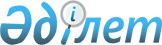 О некоторых вопросах государственной собственностиПостановление Правительства Республики Казахстан от 18 июля 2012 года № 946      Правительство Республики Казахстан ПОСТАНОВЛЯЕТ:



      1. Комитету государственного имущества и приватизации Министерства финансов Республики Казахстан совместно с Управлением делами Президента Республики Казахстан (по согласованию) в установленном законодательством порядке:



      1) обеспечить передачу в счет пополнения Фонда Первого Президента Республики Казахстан – Лидера Нации здания «Институт стратегических исследований, офис и фонд», расположенного по адресу: город Алматы, улица Махатма Ганди, дом 10;



      2) принять меры, вытекающие из подпункта 1) пункта 1 настоящего постановления.



      2. Настоящее постановление вводится в действие со дня подписания.      Премьер-Министр

      Республики Казахстан                       К. Масимов
					© 2012. РГП на ПХВ «Институт законодательства и правовой информации Республики Казахстан» Министерства юстиции Республики Казахстан
				